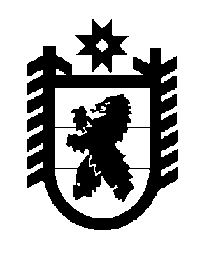 Российская Федерация Республика Карелия    ПРАВИТЕЛЬСТВО РЕСПУБЛИКИ КАРЕЛИЯПОСТАНОВЛЕНИЕ                                 от  3 июля 2014 года № 221-Пг. Петрозаводск О внесении изменения в постановление Правительства Республики Карелия от 5 февраля 2008 года № 24-ППравительство Республики Карелия п о с т а н о в л я е т:1. Подпункт 3 пункта 2.1 Целей и условий предоставления субсидий юридическим лицам (за исключением субсидий государственным (муниципальным) учреждениям), индивидуальным предпринимателям, физическим лицам – производителям товаров, работ, услуг из бюджета Республики Карелия, утвержденных постановлением Правительства Республики Карелия от 5 февраля 2008 года № 24-П «О предоставлении субсидий юридическим лицам (за исключением субсидий  государственным (муниципальным) учреждениям), индивидуальным предпринимателям, физическим лицам – производителям товаров, работ, услуг из бюджета Республики Карелия» (Собрание законодательства Республики Карелия, 2008, № 2, ст. 162; № 7, ст. 945; № 8, ст. 1019; № 11, ст. 1384; № 12, ст. 1571; 2009, № 1, ст. 56, 61; № 4, ст. 362, 370; № 7, 
ст. 821; № 8, ст. 890; № 10, ст. 1149; № 11, ст. 1302; № 12, ст. 1460; 2010, № 2, ст. 114, 137; № 6, ст. 697; № 12, ст. 1719; 2011, № 3, ст. 310; № 7, 
ст. 1065; № 10, ст. 1651; № 11, ст. 1843, 1847; № 12, ст. 2047, 2061, 2073, 2084, 2089, 2091; 2012, № 2, ст. 268; № 3, ст. 445; № 4, ст. 637, 645; № 6, ст. 1153; № 11, ст. 2024, 2025; № 12, ст. 2256, 2268; 2013, № 4, ст. 618; 
№ 5, ст. 805; № 6, ст. 1015; № 7, ст. 1238; № 9, ст. 1644; № 11, ст. 2082, Карелия, 2014, 27 февраля), с изменениями, внесенными постановлением Правительства Республики Карелия от 10 июня 2014 года № 187-П, дополнить предложением следующего содержания: «Указанное условие не распространяется на юридических лиц (за исключением государственных (муниципальных) учреждений), индивидуальных предпринимателей – производителей товаров, работ, услуг, получающих субсидии на цели, указанные в подпунктах 1-17 и 20-22 пункта 2 настоящих Целей и условий.».2. Действие настоящего постановления распространяется на правоотношения, возникшие с 1 января 2014 года.           Глава Республики  Карелия                                                            А.П. Худилайнен